PENGARUH MODEL PEMBELAJARAN PROBLEM POSSING TERHADAP KEMAMPUAN BERPIKIR KREATIF  PESERTADIDIK PADA POKOK BAHASAN PEMANASAN GLOBALDI SMP NEGERI 13 BANDAR LAMPUNG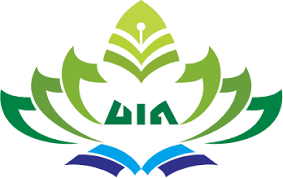 SkripsiDiajukan Untuk Melengkapi Tugas-Tugas dan Memenuhi Syarat-SyaratGuna Mendapatkan Gelar Sarjana Pendidikan (S.Pd)dalam Ilmu FisikaOlehCUT MISNINPM. 1411090088Jurusan : Pendidikan FisikaFAKULTAS TARBIYAH DAN KEGURUAN UNIVERSITAS ISLAM NEGERIRADEN INTAN LAMPUNG 1440 H / 2019 M